  MADONAS NOVADA PAŠVALDĪBA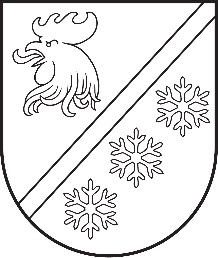 Reģ. Nr. 90000054572Saieta laukums 1, Madona, Madonas novads, LV-4801 t. 64860090, e-pasts: pasts@madona.lv ___________________________________________________________________________MADONAS NOVADA PAŠVALDĪBAS DOMESLĒMUMSMadonā2023. gada 31. augustā							        	     Nr. 536									    (protokols Nr. 15, 61. p.)Par finansējuma piešķiršanu kondicionieru uzstādīšanai Kalsnavas pamatskolai adresē “Dzirkstīte”, Aiviekste, Kalsnavas pagasts	Kopš 2023. gada 1. augusta Kalsnavas pamatskolai pievienota Kalsnavas pagasta pirmsskolas izglītības iestāde ”Lācītis Pūks”, kā rezultātā pirmsskola likvidēta, bet pirmsskolas izglītības programmas īstenošana turpinās bijušās pirmsskolas ēkā (adrese “Dzirkstīte”, Aiviekste, Kalsnavas pagasts, Madonas novads), kas celta 1980. gadā. Šobrīd iestādē darbojas 3 bērnu grupas, kuras apmeklē 55 bērni.	Kalsnavas pagasta pārvaldē saņemts tobrīd Kalsnavas pagasta pirmsskolas izglītības iestādes “Lācītis Pūks” vadītājas Ineses Gaijsas iesniegums (lietvedībā reģistrēts 2023. gada 14. jūnijā ar Nr. KAL/1.9/23/192), lūdzot rast iespēju nodrošināt šādu Ministru kabineta noteikumu ievērošanu:Nr. 890 “Higiēnas prasības bērnu uzraudzības pakalpojuma sniedzējiem un izglītības iestādēm, kas īsteno pirmsskolas izglītības programmu” 49. punktā noteikto pieļaujamo minimālo gaisa temperatūru telpās, kurās uzturas bērni, kas ir jaunāki par trim
gadiem, – vismaz +20 °C un kas ir vecāki par trim gadiem, – vismaz 18 °C;Apkures starpsezonā grupas telpās no rīti ir konstatēta +15Co līdz +17Co  temperatūra.Nr. 359 “Darba aizsardzības prasības darba vietās” 15.1.punktā noteikto, ka darba telpās darba raksturam un nodarbināto fiziskajai slodzei atbilstošā gaisa temperatūra I  kategorijas darbiem ir 20,0-28,0 Co.Vasaras sezonā, grupas telpas uzkarst līdz +30 C0 un tās nav neiespējams atvēsināt, jo telpas atrodas saulainajā ēkas pusē.Lai nodrošinātu gaisa uzsildīšanu un atdzesēšanu atbilstoši Ministru kabineta noteikumiem, ir nepieciešams uzstādīt 4 kondicionierus 1. un 2.stāvā grupu telpās un sporta zālē.Kalsnavas pagasta pārvaldes Īpašumu uzturēšanas nodaļas vadītājas A.Bieriņš ir veicis tirgus izpēti un cenu aptauju. Tika apzināti 3 uzņēmumi, par izdevīgāko kondicionieru piegādātāju un montāžas darbu veicēju ir atdzīts SIA “COMMODUS”, reģistrācijas Nr. 48503013957, kuri ir izstrādājuši materiālu un darbu tāmi, kas uz 07.08.2022. sastāda EUR 4 754,60 (EUR 5 753,07 ar PVN).Noklausījusies sniegto informāciju, ņemot vērā 22.08.2023. Finanšu un attīstības komitejas atzinumu, atklāti balsojot: PAR – 12 (Agris Lungevičs, Aigars Šķēls, Aivis Masaļskis, Andris Dombrovskis, Andris Sakne, Artūrs Grandāns, Arvīds Greidiņš, Gatis Teilis, Kaspars Udrass, Māris Olte, Valda Kļaviņa, Zigfrīds Gora), PRET – NAV, ATTURAS – NAV, Madonas novada pašvaldības dome NOLEMJ:Piešķirt Kalsnavas pagasta pārvaldei finansējumu EUR 5 753,07 apmērā kondicionieru iegādei un uzstādīšanai Kalsnavas pamatskolai adresē “Dzirkstīte”, Aiviekste, Kalsnavas pagasts,  no Madonas novada pašvaldības 2023. gada budžeta nesadalītajiem līdzekļiem, kas ņemti no Kalsnavas pagasta pārvaldes 2022. gada atlikuma.              Domes priekšsēdētājs				             A. Lungevičs	Bieriņš 25646161ŠIS DOKUMENTS IR ELEKTRONISKI PARAKSTĪTS AR DROŠU ELEKTRONISKO PARAKSTU UN SATUR LAIKA ZĪMOGU